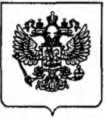 МИНИСТЕРСТВО ПРОСВЕЩЕНИЯРОССИЙСКОЙ ФЕДЕРАЦИИ(МИНПРОСВЕЩЕНИЯ РОССИИ)ПРИКАЗ28 декабря                                                                                                    № 345МоскваО федеральном перечне учебников, рекомендуемых к использованию при реализации имеющих государственную аккредитацию образовательныхпрограмм начального общего, основного общего, среднего общегообразованияВ соответствии с пунктом 25 Порядка формирования федерального перечня учебников, рекомендуемых к использованию при реализации имеющих государственную аккредитацию образовательных программ начального общего, основного общего, среднего общего образования, утвержденного приказом Министерства образования и науки Российской Федерации от 18 июля 2016 г.                № 870 (зарегистрирован Министерством юстиции Российской Федерации 4 августа 2016 г., регистрационный № 43111), с изменениями, внесенными приказом Министерства образования и науки Российской Федерации от 29 мая 2017 г. № 471 (зарегистрирован Министерством юстиции Российской Федерации 10 июля               2017 г., регистрационный № 47351), на основании протокола заседания Научно-методического совета по учебникам от 10 декабря 2018 г. № ОВ-Ю/04пр приказываю:Включить в федеральный перечень учебников, рекомендуемых к использованию при реализации имеющих государственную аккредитацию образовательных программ начального общего, основного общего, среднего общего образования, учебники согласно приложению, к настоящему приказу.Рекомендовать органам исполнительной власти субъектов Российской Федерации, осуществляющим государственное управление в сфере образования, довести указанный в пункте 1 настоящего приказа федеральный перечень до сведения организаций, 	осуществляющих образовательную деятельность по имеющим государственную аккредитацию образовательным программам начального общего, основного общего, среднего общего образования.Признать не подлежащими применению следующие приказы Министерства образования и науки Российской Федерации:от 31 марта 2014 г.	№	253 «Об утверждении федерального перечня учебников, рекомендуемых	к использованию при реализации имеющих государственную аккредитацию образовательных программ начального общего, основного общего, среднего общего образования»;от 8 июня 2015 г. № 576 «О внесении изменений в федеральный перечень учебников, рекомендуемых	к использованию при реализации имеющих государственную аккредитацию образовательных программ начального общего, основного общего, среднего общего образования, утвержденный приказом Министерства образования и науки Российской Федерации от 31 марта 2014 г.                № 253»;от 28 декабря 2015 г. № 1529 «О внесении изменений в федеральный перечень учебников, рекомендуемых к использованию при реализации имеющих государственную аккредитацию образовательных программ начального общего, основного общего, среднего общего образования, утвержденный приказом Министерства образования и науки Российской Федерации от 31 марта 2014 г.                  № 253»;от 26 января 2016 г. № 38 «О внесении изменений в федеральный перечень учебников, рекомендуемых к использованию при реализации имеющих государственную аккредитацию образовательных программ начального общего, основного общего, среднего общего образования, утвержденный приказом Министерства образования и науки Российской Федерации от 31 марта 2014 г.             № 253»;от 21 апреля 2016 г. № 459 «О внесении изменений в федеральный перечень учебников, рекомендуемых к использованию при реализации имеющих государственную аккредитацию образовательных программ начального общего, основного общего, среднего общего образования, утвержденный приказом Министерства образования и науки Российской Федерации от 31 марта 2014 г.             № 253»;от 29 декабря 2016 г. № 1677 «О внесении изменений в федеральный перечень учебников, рекомендуемых к использованию при реализации имеющих государственную аккредитацию образовательных программ начального общего, основного общего, среднего общего образования, утвержденный приказом Министерства образования и науки Российской Федерации от 31 марта 2014 г.             № 253»;от 8 июня 2017 г. № 535 «О внесении изменений в федеральный перечень учебников, рекомендуемых к 	использованию при реализации имеющих государственную аккредитацию образовательных программ начального общего, основного общего, среднего 	общего образования, утвержденный приказом Министерства образования и науки Российской Федерации от 31 марта 2014 г.                № 253»;от 20 июня 2017 г. № 581 «О внесении изменений в федеральный перечень учебников, рекомендуемых к 	использованию при реализации и имеющих государственную аккредитацию образовательных программ начального общего, основного общего, среднего 	общего образования, утвержденный приказом Министерства образования и науки Российской Федерации от 31 марта 2014 г.                  № 253»;от 5 июля 2017 г. № 629 «О внесении изменений в федеральный перечень учебников, рекомендуемых к 	использованию при реализации имеющих государственную аккредитацию образовательных программ начального общего, основного общего, 	среднего общего образования, 	 утвержденный приказом Министерства образования и науки Российской Федерации от 31 марта 2014 г.                 № 253».Организации, осуществляющие образовательную деятельность по основным общеобразовательным программам, вправе в течение трех лет использовать в образовательной деятельности приобретенные до вступления в силу настоящего приказа учебники из федерального перечня учебников, утвержденного приказом Министерства образования и науки Российской Федерации от 31 марта 2014 г.               № 253 «Об утверждении федерального перечня учебников, рекомендуемых к использованию при реализации имеющих государственную аккредитацию образовательных программ начального общего, основного общего, среднего общего образования», с изменениями, внесенными приказами Министерства образования и науки Российской Федерации от 8 июня 2015 г. № 576, от 28 декабря 2015 г. № 1529, от 26 января 2016 г. № 38, от 21 апреля 2016 г. № 459, от 29 декабря 2016 г. № 1677, от 8 июня 2017 г. № 535, от 20 июня 2017 г. № 581, от 5 июля               2017 г. № 629.Контроль за исполнением настоящего приказа оставляю за собой.Министр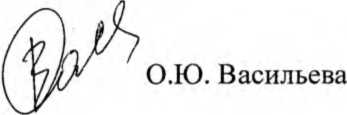 ВЫПИСКА ИЗ ФЕДЕРАЛЬНОГО ПЕРЕЧНЯ УЧЕБНИКОВ ПО ОБЖ, РЕКОМЕНДУЕМЫХ К ИСПОЛЬЗОВАНИЮ ПРИ РЕАЛИЗАЦИИ ИМЕЮЩИХ ГОСУДАРСТВЕННУЮ АККРЕДИТАЦИЮ ОБРАЗОВАТЕЛЬНЫХ ПРОГРАММ СРЕДНЕГО ОБЩЕГО ОБРАЗОВАНИЯ 1. Учебники, рекомендуемые к использованию при реализации образовательной части основной образовательной программы1. Учебники, рекомендуемые к использованию при реализации образовательной части основной образовательной программы1. Учебники, рекомендуемые к использованию при реализации образовательной части основной образовательной программы1. Учебники, рекомендуемые к использованию при реализации образовательной части основной образовательной программы1. Учебники, рекомендуемые к использованию при реализации образовательной части основной образовательной программыПорядковыйномер учебникаАвтор/авторский коллективНаименование учебникаКлассНаименование издателя (издателей) учебникаАдрес страницы об учебнике на официальном сайте издателя1.3. Среднее общее образование1.3. Среднее общее образование1.3. Среднее общее образование1.3. Среднее общее образование1.3. Среднее общее образование1.3.6.3 Основы безопасности жизнедеятельности (базовый уровень) (учебный предмет)1.3.6.3 Основы безопасности жизнедеятельности (базовый уровень) (учебный предмет)1.3.6.3 Основы безопасности жизнедеятельности (базовый уровень) (учебный предмет)1.3.6.3 Основы безопасности жизнедеятельности (базовый уровень) (учебный предмет)1.3.6.3 Основы безопасности жизнедеятельности (базовый уровень) (учебный предмет)1.3.6.3.1.1Ким С.В.Горский В.А.Основы безопасности жизнедеятельности (базовый уровень)10-11 кл.ООО «Дрофа»http://vgf.ru/obzh2